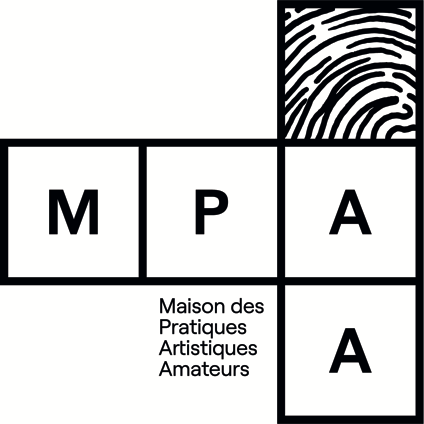 > LA MPAA, C’EST QUOI ?La MPAA est un établissement culturel de la Ville de Paris, réparti sur 5 sites parisien (1er, 6e, 11e, 14e et 20e). Elle a pour mission d’encourager, de développer et de valoriser les pratiques artistiques amateurs à l’échelle de Paris et du Grand Paris. Elle offre des services de location d’espaces de répétition, accompagne les projets des équipes et artistes amateurs, organise des ateliers de pratiques artistiques en collaboration avec des artistes professionnels, accueille des spectacles en diffusion. Elle développe également un Centre de Ressources au service du grand public et des réseaux de la culture, des enseignements artistiques et de l’animation. 